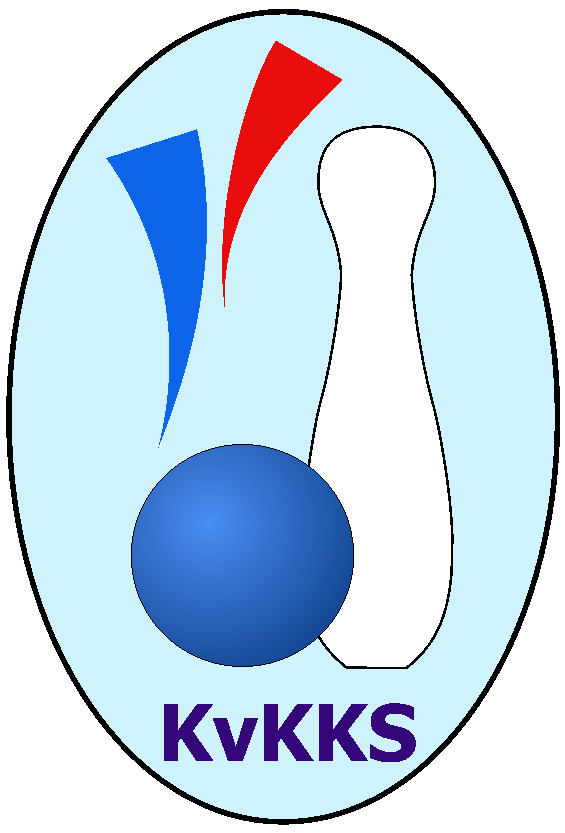 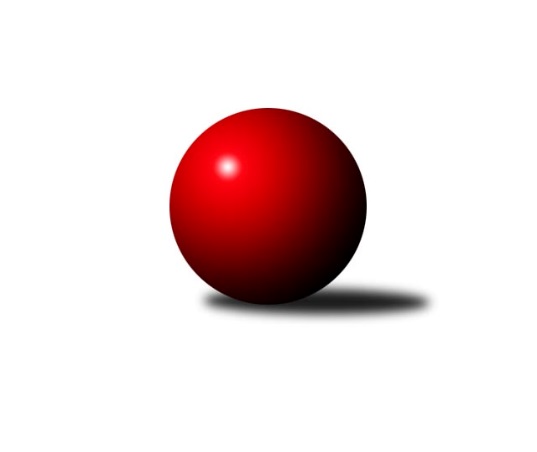 Č.8Ročník 2019/2020	9.11.2019Nejlepšího výkonu v tomto kole: 2658 dosáhlo družstvo: Loko Cheb CKrajský přebor KV 2019/2020Výsledky 8. kolaSouhrnný přehled výsledků:TJ Šabina 	- Kuželky Aš C	16:0	2489:2334		9.11.Sokol Teplá	- TJ Lomnice D	14:2	2585:2389		9.11.SKK K.Vary B 	- TJ Jáchymov B	6:10	2477:2492		9.11.Kuželky Aš B	- TJ Lomnice B	12:4	2632:2482		9.11.TJ Lomnice C	- Slavia K.Vary	12:4	2492:2148		9.11.Loko Cheb C	- Slovan KV C	12:4	2658:2492		9.11.Tabulka družstev:	1.	TJ Jáchymov B	8	7	0	1	86 : 42	2428	14	2.	SKK K.Vary B	8	6	0	2	79 : 49	2487	12	3.	TJ Šabina	8	5	1	2	80 : 48	2493	11	4.	Kuželky Aš B	8	5	0	3	85 : 43	2561	10	5.	Loko Cheb C	8	5	0	3	67 : 61	2398	10	6.	Slavia K.Vary	8	4	0	4	68 : 60	2414	8	7.	Sokol Teplá	8	3	1	4	66 : 62	2501	7	8.	TJ Lomnice B	8	3	1	4	66 : 62	2495	7	9.	TJ Lomnice C	8	3	0	5	52 : 76	2424	6	10.	Slovan KV C	8	3	0	5	50 : 78	2376	6	11.	TJ Lomnice D	8	1	1	6	39 : 89	2366	3	12.	Kuželky Aš C	8	1	0	7	30 : 98	2343	2Podrobné výsledky kola:	 TJ Šabina 	2489	16:0	2334	Kuželky Aš C	Pavel Kučera	 	 197 	 212 		409 	 2:0 	 389 	 	206 	 183		Ota Maršát ml.	Tomáš Seidl	 	 226 	 210 		436 	 2:0 	 376 	 	179 	 197		Jiří Plavec	Gerhard Brandl	 	 216 	 188 		404 	 2:0 	 388 	 	200 	 188		Ota Laudát	František Seidl	 	 195 	 213 		408 	 2:0 	 407 	 	211 	 196		Jitka Laudátová	Eduard Seidl	 	 227 	 215 		442 	 2:0 	 388 	 	189 	 199		Vladimír Veselý ml.	Jaromír Černý	 	 202 	 188 		390 	 2:0 	 386 	 	206 	 180		Vladimír Míšanekrozhodčí: Gerhard Brandl Nejlepší výkon utkání: 442 - Eduard Seidl	 Sokol Teplá	2585	14:2	2389	TJ Lomnice D	Jan Mandák	 	 204 	 192 		396 	 0:2 	 407 	 	224 	 183		Josef Zvěřina	Jaromír Valenta	 	 236 	 226 		462 	 2:0 	 400 	 	201 	 199		Lucie Maněnová	Luboš Axamský	 	 220 	 205 		425 	 2:0 	 412 	 	219 	 193		Radek Plechatý	Miroslava Boková	 	 227 	 195 		422 	 2:0 	 378 	 	193 	 185		Kateřina Klierová	Jiří Velek	 	 229 	 223 		452 	 2:0 	 400 	 	190 	 210		Michaela Heidlerová	Miroslav Pešťák	 	 198 	 230 		428 	 2:0 	 392 	 	196 	 196		Libuše Korbelovározhodčí: Luboš Axamský Nejlepší výkon utkání: 462 - Jaromír Valenta	 SKK K.Vary B 	2477	6:10	2492	TJ Jáchymov B	Ladislav Urban *1	 	 182 	 203 		385 	 0:2 	 427 	 	214 	 213		Jiří Šeda	Pavel Boháč	 	 213 	 228 		441 	 0:2 	 444 	 	219 	 225		Stanislav Pelc	Bronislava Hánělová	 	 225 	 203 		428 	 2:0 	 423 	 	197 	 226		Vladimír Lukeš	Martina Sobotková	 	 201 	 205 		406 	 0:2 	 408 	 	191 	 217		Ladislav Martínek	Václav Zeman	 	 199 	 215 		414 	 2:0 	 404 	 	192 	 212		Štefan Mrenica	Vítězslav Vodehnal	 	 216 	 187 		403 	 2:0 	 386 	 	198 	 188		Vladimír Maxarozhodčí: Vítězslav Vodehnal střídání: *1 od 72. hodu Václav ČechuraNejlepší výkon utkání: 444 - Stanislav Pelc	 Kuželky Aš B	2632	12:4	2482	TJ Lomnice B	Luděk Kratochvíl	 	 213 	 223 		436 	 2:0 	 379 	 	191 	 188		Zdeněk Chvátal	Martina Pospíšilová	 	 235 	 246 		481 	 2:0 	 437 	 	217 	 220		Rudolf Štěpanovský	Dagmar Jedličková	 	 210 	 211 		421 	 0:2 	 429 	 	210 	 219		Pavel Přerost	Václav Mašek	 	 200 	 204 		404 	 0:2 	 438 	 	215 	 223		Radek Cholopov	Václav Veselý	 	 257 	 212 		469 	 2:0 	 384 	 	195 	 189		Zuzana Kožíšková	Vladislav Urban	 	 216 	 205 		421 	 2:0 	 415 	 	212 	 203		Tereza Štursovározhodčí: Václav Mašek Nejlepší výkon utkání: 481 - Martina Pospíšilová	 TJ Lomnice C	2492	12:4	2148	Slavia K.Vary	Lubomír Hromada	 	 227 	 203 		430 	 2:0 	 400 	 	187 	 213		Štefan Cimbala	Petr Lidmila	 	 173 	 201 		374 	 0:2 	 409 	 	201 	 208		Radek Cimbala	Růžena Kovačíková	 	 179 	 225 		404 	 0:2 	 442 	 	233 	 209		Ondřej Černohous	Jiří Flejšar	 	 199 	 229 		428 	 2:0 	 94 	 	94 	 0		Vladimír Černohous *1	Albert Kupčík	 	 209 	 217 		426 	 2:0 	 423 	 	223 	 200		Jozef Vaško	Daniel Furch	 	 212 	 218 		430 	 2:0 	 380 	 	191 	 189		Martin Mojžíšrozhodčí: Monika Maněnová střídání: *1 po 28. hodu nikdo nevystřídalNejlepší výkon utkání: 442 - Ondřej Černohous	 Loko Cheb C	2658	12:4	2492	Slovan KV C	Jana Hamrová	 	 212 	 188 		400 	 0:2 	 416 	 	198 	 218		Pavlína Stašová	Miroslav Budil	 	 245 	 250 		495 	 2:0 	 409 	 	211 	 198		Zdeňka Zmeškalová	Pavel Pokorný	 	 185 	 200 		385 	 0:2 	 396 	 	208 	 188		Luděk Stříž	Jiří Nováček	 	 215 	 268 		483 	 2:0 	 453 	 	210 	 243		Miroslav Handšuh	Bohumil Vyleťal	 	 227 	 236 		463 	 2:0 	 411 	 	216 	 195		Jaroslava Chlupová	Eva Nováčková	 	 194 	 238 		432 	 2:0 	 407 	 	217 	 190		Marcel Toužimskýrozhodčí: František Capouch Nejlepší výkon utkání: 495 - Miroslav BudilPořadí jednotlivců:	jméno hráče	družstvo	celkem	plné	dorážka	chyby	poměr kuž.	Maximum	1.	Ivan Žaloudík 	SKK K.Vary B 	472.50	312.5	160.0	3.0	2/3	(480)	2.	Martina Pospíšilová 	Kuželky Aš B	462.58	304.8	157.8	3.5	2/3	(492)	3.	Radek Cimbala 	Slavia K.Vary	433.50	295.2	138.3	4.2	5/5	(459)	4.	Lucie Vajdíková 	TJ Lomnice B	430.83	287.5	143.3	5.8	3/4	(447)	5.	Marcel Toužimský 	Slovan KV C	430.80	293.6	137.2	4.3	5/6	(483)	6.	Pavel Boháč 	SKK K.Vary B 	430.00	290.8	139.3	3.8	3/3	(466)	7.	Tomáš Seidl 	TJ Šabina 	429.33	286.4	142.9	5.8	4/5	(477)	8.	Miroslav Handšuh 	Slovan KV C	428.90	299.5	129.4	8.2	5/6	(474)	9.	Dagmar Jedličková 	Kuželky Aš B	428.72	294.9	133.8	6.3	3/3	(453)	10.	Václav Zeman 	SKK K.Vary B 	428.58	293.9	134.7	4.9	3/3	(470)	11.	Jaromír Černý 	TJ Šabina 	426.30	290.4	136.0	7.0	5/5	(455)	12.	Jiří Velek 	Sokol Teplá	426.25	292.2	134.1	5.2	3/3	(460)	13.	Václav Veselý 	Kuželky Aš B	426.06	294.8	131.2	7.2	3/3	(469)	14.	Jozef Vaško 	Slavia K.Vary	425.88	293.1	132.8	5.3	4/5	(444)	15.	Miroslava Boková 	Sokol Teplá	425.67	284.8	140.8	5.3	3/3	(460)	16.	Věra Martincová 	TJ Lomnice B	424.75	292.6	132.2	7.7	3/4	(464)	17.	Stanislav Pelc 	TJ Jáchymov B	424.30	293.1	131.2	6.0	5/5	(447)	18.	Ondřej Černohous 	Slavia K.Vary	424.00	294.1	130.0	7.1	5/5	(450)	19.	Miroslava Poláčková 	Sokol Teplá	423.83	285.3	138.5	4.8	3/3	(453)	20.	Luboš Axamský 	Sokol Teplá	423.83	291.2	132.7	6.5	3/3	(451)	21.	Jaromír Valenta 	Sokol Teplá	423.33	288.3	135.0	5.2	3/3	(462)	22.	Miroslav Pešťák 	Sokol Teplá	423.25	297.4	125.8	5.8	3/3	(443)	23.	Václav Mašek 	Kuželky Aš B	422.58	289.5	133.1	6.5	2/3	(466)	24.	Luděk Kratochvíl 	Kuželky Aš B	420.93	294.5	126.4	8.3	3/3	(462)	25.	Petr Janda 	TJ Lomnice C	418.78	291.4	127.3	5.3	3/3	(441)	26.	Václav Vieweg 	Kuželky Aš B	418.44	288.0	130.4	7.1	3/3	(435)	27.	Martin Mojžíš 	Slavia K.Vary	418.25	289.0	129.3	4.4	5/5	(510)	28.	Eduard Seidl 	TJ Šabina 	418.25	292.9	125.3	7.1	4/5	(442)	29.	Miroslav Budil 	Loko Cheb C	418.19	288.8	129.4	5.3	4/4	(505)	30.	Vítězslav Vodehnal 	SKK K.Vary B 	417.90	282.7	135.2	5.7	3/3	(450)	31.	Marek Zvěřina 	TJ Šabina 	416.20	290.6	125.6	8.0	5/5	(438)	32.	Vladislav Urban 	Kuželky Aš B	415.75	294.8	120.9	9.3	3/3	(452)	33.	Vladimír Maxa 	TJ Jáchymov B	415.60	288.3	127.3	7.5	5/5	(441)	34.	Tereza Štursová 	TJ Lomnice B	414.00	291.9	122.1	8.5	3/4	(468)	35.	Jiří Šafr 	Slovan KV C	413.60	289.9	123.7	7.9	5/6	(442)	36.	Lubomír Hromada 	TJ Lomnice C	413.25	288.0	125.3	8.4	3/3	(452)	37.	Martina Sobotková 	SKK K.Vary B 	412.87	290.9	122.0	8.1	3/3	(461)	38.	Pavel Kučera 	TJ Šabina 	412.63	284.6	128.0	8.3	4/5	(474)	39.	Pavlína Stašová 	Slovan KV C	411.33	285.2	126.1	8.1	5/6	(437)	40.	Pavel Přerost 	TJ Lomnice B	410.42	286.3	124.2	8.0	4/4	(429)	41.	Bohumil Vyleťal 	Loko Cheb C	409.63	282.4	127.3	7.1	4/4	(463)	42.	František Seidl 	TJ Šabina 	409.56	293.1	116.5	9.2	4/5	(448)	43.	Zdeněk Chvátal 	TJ Lomnice B	409.40	293.4	116.0	9.3	3/4	(439)	44.	Jiří Flejšar 	TJ Lomnice C	408.94	287.6	121.3	7.9	3/3	(433)	45.	Zuzana Kožíšková 	TJ Lomnice B	408.42	291.2	117.3	9.7	4/4	(420)	46.	Albert Kupčík 	TJ Lomnice C	407.50	286.7	120.8	6.2	3/3	(426)	47.	Radek Cholopov 	TJ Lomnice B	407.42	293.0	114.4	6.3	4/4	(438)	48.	Eva Nováčková 	Loko Cheb C	406.31	287.7	118.6	8.2	4/4	(432)	49.	Štefan Mrenica 	TJ Jáchymov B	405.75	291.4	114.4	9.4	4/5	(425)	50.	Růžena Kovačíková 	TJ Lomnice C	405.56	284.5	121.1	9.9	3/3	(419)	51.	Bronislava Hánělová 	SKK K.Vary B 	404.92	287.5	117.4	6.0	3/3	(440)	52.	Radek Plechatý 	TJ Lomnice D	404.20	285.3	118.9	9.1	5/5	(435)	53.	Vladimír Lukeš 	TJ Jáchymov B	401.67	285.4	116.3	9.3	5/5	(423)	54.	Václav Čechura 	SKK K.Vary B 	399.83	285.5	114.3	12.0	2/3	(456)	55.	Ota Maršát  ml.	Kuželky Aš C	398.38	280.4	118.0	9.4	4/4	(411)	56.	Jiří Beneš  ml.	TJ Šabina 	397.75	283.8	114.0	8.6	4/5	(425)	57.	Jitka Laudátová 	Kuželky Aš C	397.00	281.1	115.9	9.3	4/4	(420)	58.	Jan Mandák 	Sokol Teplá	397.00	292.4	104.6	11.3	2/3	(403)	59.	Vladimír Černohous 	Slavia K.Vary	396.13	281.4	114.8	8.1	4/5	(452)	60.	Libuše Korbelová 	TJ Lomnice D	395.44	272.9	122.5	8.3	4/5	(409)	61.	Ota Laudát 	Kuželky Aš C	395.33	286.8	108.5	8.6	4/4	(425)	62.	Jana Hamrová 	Loko Cheb C	394.13	291.1	103.1	11.7	4/4	(439)	63.	Jiří Šeda 	TJ Jáchymov B	393.87	275.9	117.9	7.3	5/5	(427)	64.	Vladimír Veselý  ml.	Kuželky Aš C	392.00	276.8	115.3	10.4	4/4	(435)	65.	Vladimír Míšanek 	Kuželky Aš C	391.42	279.8	111.7	11.8	4/4	(429)	66.	Lucie Maněnová 	TJ Lomnice D	391.30	274.7	116.7	10.2	5/5	(411)	67.	Hanuš Slavík 	TJ Lomnice D	390.67	279.3	111.4	11.6	4/5	(413)	68.	Štefan Cimbala 	Slavia K.Vary	389.25	283.8	105.5	11.3	5/5	(427)	69.	Pavel Pokorný 	Loko Cheb C	388.25	277.0	111.3	9.9	4/4	(407)	70.	Petr Lidmila 	TJ Lomnice C	383.47	266.9	116.5	7.3	3/3	(403)	71.	Michaela Čejková 	Slovan KV C	380.80	273.2	107.6	14.0	5/6	(453)	72.	Jiří Plavec 	Kuželky Aš C	378.33	275.6	102.8	13.2	4/4	(423)	73.	Rostislav Milota 	Sokol Teplá	376.50	258.0	118.5	9.8	3/3	(404)	74.	Josef Zvěřina 	TJ Lomnice D	376.50	276.3	100.3	15.3	4/5	(407)	75.	Jaroslava Chlupová 	Slovan KV C	375.50	272.0	103.5	11.0	5/6	(411)	76.	Petr Málek 	Loko Cheb C	364.75	261.1	103.6	10.0	4/4	(386)	77.	Zdeňka Zmeškalová 	Slovan KV C	358.00	264.8	93.2	17.2	5/6	(409)		Jiří Nováček 	Loko Cheb C	436.38	292.8	143.6	2.4	2/4	(483)		Michaela Heidlerová 	TJ Lomnice D	433.44	297.8	135.7	4.2	3/5	(467)		Daniel Furch 	TJ Lomnice C	430.00	300.0	130.0	8.0	1/3	(430)		Rudolf Štěpanovský 	TJ Lomnice B	423.25	291.6	131.6	5.9	2/4	(444)		Luděk Stříž 	Slovan KV C	414.17	289.5	124.7	5.8	2/6	(453)		Miroslav Vlček 	TJ Jáchymov B	410.50	287.0	123.5	6.0	2/5	(417)		Daniel Hussar 	Loko Cheb C	407.00	282.0	125.0	6.0	1/4	(407)		Gerhard Brandl 	TJ Šabina 	403.67	278.7	125.0	7.7	2/5	(426)		Ladislav Urban 	SKK K.Vary B 	402.50	294.0	108.5	15.5	1/3	(418)		Monika Maněnová 	TJ Lomnice C	401.00	278.5	122.5	10.3	1/3	(414)		Ladislav Martínek 	TJ Jáchymov B	400.78	276.4	124.3	9.4	3/5	(420)		Kateřina Klierová 	TJ Lomnice D	399.33	280.3	119.0	7.2	3/5	(420)		Silva Čedíková 	TJ Lomnice D	397.00	295.0	102.0	15.0	1/5	(397)		Ivona Mašková 	Kuželky Aš C	393.00	280.0	113.0	10.0	1/4	(393)		Ludvík Maňák 	TJ Lomnice D	392.00	269.0	123.0	8.0	1/5	(392)		Jiří Beneš 	TJ Šabina 	386.00	282.0	104.0	7.0	1/5	(386)		Jaroslav Bendák 	TJ Lomnice C	380.67	272.0	108.7	13.7	1/3	(388)		Vlastimil Čegan 	TJ Jáchymov B	380.08	267.3	112.8	9.8	3/5	(410)		Zdeněk Chmel 	Slavia K.Vary	361.00	283.0	78.0	16.0	1/5	(361)		František Repčík 	Kuželky Aš C	352.50	258.5	94.0	12.5	2/4	(359)		Jiří Gabriško 	SKK K.Vary B 	341.00	248.0	93.0	21.0	1/3	(341)		Luboš Kožíšek 	TJ Lomnice C	326.00	258.0	68.0	21.0	1/3	(326)		Václav Basl 	TJ Lomnice D	325.00	223.0	102.0	15.0	1/5	(325)		Vladimír Štýber 	Slovan KV C	280.00	201.0	79.0	17.0	1/6	(280)Sportovně technické informace:Starty náhradníků:registrační číslo	jméno a příjmení 	datum startu 	družstvo	číslo startu24391	Daniel Furch	09.11.2019	TJ Lomnice C	1x
Hráči dopsaní na soupisku:registrační číslo	jméno a příjmení 	datum startu 	družstvo	Program dalšího kola:9. kolo16.11.2019	so	9:00	Kuželky Aš C - Loko Cheb C	16.11.2019	so	9:00	TJ Jáchymov B - Kuželky Aš B	16.11.2019	so	9:00	TJ Lomnice B - TJ Šabina 	16.11.2019	so	12:30	TJ Lomnice D - TJ Lomnice C	16.11.2019	so	17:00	Slovan KV C - Sokol Teplá	17.11.2019	ne	11:00	Slavia K.Vary - SKK K.Vary B 	Nejlepší šestka kola - absolutněNejlepší šestka kola - absolutněNejlepší šestka kola - absolutněNejlepší šestka kola - absolutněNejlepší šestka kola - dle průměru kuželenNejlepší šestka kola - dle průměru kuželenNejlepší šestka kola - dle průměru kuželenNejlepší šestka kola - dle průměru kuželenNejlepší šestka kola - dle průměru kuželenPočetJménoNázev týmuVýkonPočetJménoNázev týmuPrůměr (%)Výkon3xMiroslav BudilLoko Cheb C4952xMiroslav BudilLoko Cheb C117.284953xJiří NováčekLoko Cheb C4835xMartina PospíšilováKuželky Aš B115.394816xMartina PospíšilováKuželky Aš B4813xJiří NováčekLoko Cheb C114.434831xVáclav VeselýKuželky Aš B4691xJaromír ValentaSokol Teplá112.784621xBohumil VyleťalLoko Cheb C4631xVáclav VeselýKuželky Aš B112.524691xJaromír ValentaSokol Teplá4622xJiří VelekSokol Teplá110.34452